Итоги работы контрольно-счётного отдела муниципального образования «Можгинский район» за 3 квартал 2016 года.Контрольная деятельность.С 20.06.2016г. по 13.07.2016 года проведена плановая комплексная ревизия исполнения бюджета муниципального образования «Мельниковское» за период с 01.06.2013г. по 30.06.2016г. В ходе проверки выявлено: финансовые нарушения на сумму 2,0 тыс.руб.(искажение бюджетной отчетности); нефинансовые нарушения на сумму 49,7 тыс. рублей. Иные нарушения бюджетного законодательства: в ходе проверки договорных обязательств выявлены нарушения в части оплаты  10 случаев; распоряжение главы сельского поселения о принятии на работу инспектора по учету и бронированию военнообязанных составлено не корректно; в 2013-2014 годы не организован предрейсовый медицинский осмотр водителя. Аудитом в сфере закупок выявлено: в  плане-графике на 2014 год совокупный объем закупок  завышен; фактически расходы производятся по другому  КБК, чем запланированы   в плане-графике– 2 случая; муниципальные контракты  заключены без внесения изменений в план-график – 1 случай, либо вносятся с нарушением срока- 1 случай; выявлен 1 случай  нарушения части 2 статьи 34 Федерального закона № 44-ФЗ; в содержании девяти  договоров отсутствует  указание на  законодательство, при заключении  договора, либо указывается не верно (ссылка на п.8 части 1 статьи 93 Федерального закона № 44-ФЗ, вместо п.4 ч.1 ст.93.         Главе муниципального образования «Мельниковское» направлено представление по акту проверки и предложено принять меры к устранению выявленных нарушений и замечаний. Информация  о мерах, принятых по устранению нарушений, представлена в срок.  Представление снято с контроля 10.08.2016.  С 27.07.2016г. по 19.08.2016 года проведена плановая комплексная ревизия исполнения бюджета муниципального образования «Сюгаильское» за период с 01.07.2013г. по 29.07.2016г. В ходе проверки выявлено: финансовых нарушений на сумму 23,4 тыс.руб.; нефинансовых нарушений на сумму 47,3 тыс. рублей. Выявлены иные нарушения бюджетного законодательства и законодательства в сфере закупок:          Главе муниципального образования «Сюгаильское» направлено представление по акту проверки и предложено принять меры к устранению выявленных нарушений и замечаний.  Информация  о мерах, принятых по устранению нарушений, представлена в срок.  Представление снято с контроля 15.09.2016.  В срок с 22 августа по 30 сентября 2016 года проведена проверка целевого и эффективного использования целевых субсидий, выделенных из бюджета муниципального образования «Можгинский район» в 2015 году.В ходе проведения контрольного мероприятия установлено следующее: завышение в смете объема по расчету горюче-смазочных материалов в сумме 0,7 тыс.руб.; неверное применение плана счетов на сумму 28,8 тыс.руб. (нарушение п. 118 Инструкции по бюджетному учету от 01.12.2010 № 157н); выявлены нарушения по составлению Соглашений о порядке и условиях предоставления субсидий на иные цели; выявлены нарушения статей 422, 432, 708 ГК РФ; выявлены нарушения договорных обязательств в части выполнения работ и в части сроков оплаты. При проверке правильности осуществления закупок, товаров, работ, услуг в соответствии с требованиями законодательства о контрактной системе в сфере закупок,  установлены нарушения   части 3 статьи 21, части 2 статьи 23,  части 2  статьи 34,   части 3 статьи 94 Федерального закона от 05.04.2013 № 44-ФЗ «О контрактной системе в сфере закупок товаров, работ, услуг для обеспечения государственных и муниципальных нужд».Акт результатов контрольного мероприятия направлен Главе муниципального образования «Можгинский район». По результатам  контрольного мероприятия вынесено представление. Представление на контроле. Председатель контрольно-счетного отдела Т.А. ПантелееваКОНТРОЛЬНО-СЧЕТНЫЙ ОТДЕЛ
МУНИЦИПАЛЬНОГО ОБРАЗОВАНИЯ «МОЖГИНСКИЙ РАЙОН»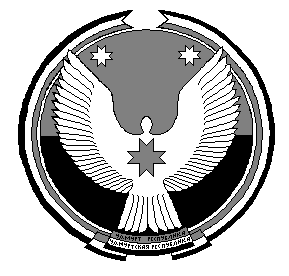 «МОЖГА  ЁРОС»МУНИЦИПАЛ  КЫЛДЫТЭЛЭН ЭСКЕРОНЪЯНО ЛЫДЪЯНЪЯ  ЁЗЭТЭЗ